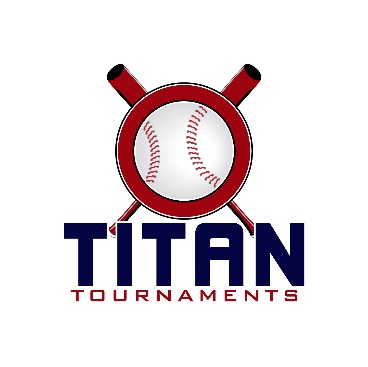 Thanks for playing ball with Titan!Below you will find the tournament schedule and some important rules to note.Park Address: Victor Lord Park - 175 2nd Street, Winder, GA (11U & 12U)Park Address: Victor Lord Park – 82 Maynard Street, Winder, GA (14U)Entry: $315 + Team Gate Fee: $115Sanction: $35 if unpaid in 2018Please check out the how much does my team owe document.Roster/waiver forms must be submitted to me via email prior to the tournament. To locate the printable form on our website hold the control key and click on the words that follow - Roster & Waiver Form  Forms should be submitted to me at the following email address: tournamenttitan@gmail.com. At the absolute latest, you must submit your roster prior to first pitch at the tournament. Rosters will be filed electronically and you will be able to retain your hard copy. Coaches must have birth certificates available on site.Please refer to pages 14-15 of our rule book for seeding procedures.The on deck circle is on your dugout side. If you are uncomfortable with your player being that close to the batter, you may have them warm up further down the dugout, but they must remain on your dugout side.
Headfirst slides are allowed, faking a bunt and pulling back to swing is not allowed.
Runners must make an attempt to avoid contact, but do not have to slide.
Warm Up Pitches – 5 pitches between innings or 1 minute, whichever comes first.
Coaches – one defensive coach is allowed to sit on a bucket or stand directly outside of the dugout for the purpose of calling pitches. Two offensive coaches are allowed, one at third base, one at first base.
Offensive: One offensive timeout is allowed per inning.
Defensive: Three defensive timeouts are allowed during a seven inning game. On the fourth and each additional defensive timeout, the pitcher must be removed from the pitching position for the duration of the game. In the event of extra innings, one defensive timeout per inning is allowed.
An ejection will result in removal from the current game, and an additional one game suspension. Flagrant violations are subject to further suspension at the discretion of the onsite directorFormat: 2 seeding games into single elimination bracket playAll games including 14U will be 90 minutes finish the inningFormat: 2 seeding games into single elimination bracket playAll games including 14U will be 90 minutes finish the inningFormat: 2 seeding games into single elimination bracket playAll games including 14U will be 90 minutes finish the inningFormat: 2 seeding games into single elimination bracket playAll games including 14U will be 90 minutes finish the inningFormat: 2 seeding games into single elimination bracket playAll games including 14U will be 90 minutes finish the inningFormat: 2 seeding games into single elimination bracket playAll games including 14U will be 90 minutes finish the inningTimeField #Age GroupTeamScoreTeam8:30614UThe Warriors5-0Watkinsville Warriors8:30714UDiamond Dawgs5-9G710:15614UThe Warriors5-1GA Sandlot10:15714UDiamond Dawgs7-9Watkinsville Warriors12:00614UG714-1GA Sandlot8:30312UWinder11-12Hart Heat Baseball8:30411UNorth Gwinnett Grey1-11Oconee Ice10:15312UWinder4-7Tribe Baseball10:15411UNorth Gwinnett Grey4-14CMR12:00312UHart Heat Baseball1-4North GA Hurricanes12:00411ULumpkin Miners4-7Oconee Ice1:45312UTribe Baseball6-4North GA Hurricanes1:45411ULumpkin Miners4-12CMR4 Team Single Elimination4 Team Single Elimination4 Team Single Elimination12U12U12U Tribe 13 Tribe 13 Tribe 131Field 3 – 3:30Field 3 – 3:30(1Tribe 14Tribe 14Tribe 144 Winder 3 Winder 3 Winder 3Field 3 – 7:00Field 3 – 7:00(3 Tribe Tribe TribeCHAMPIONCHAMPIONCHAMPION N GA Hurricanes 7 N GA Hurricanes 7 N GA Hurricanes 72Field 3 – 5:15Field 3 – 5:15(2 N GA Hurricanes 4 N GA Hurricanes 4 N GA Hurricanes 43Hart Heat 4 (3rd place)Hart Heat 4 (3rd place)Hart Heat 4 (3rd place)4 Team Single Elimination4 Team Single Elimination4 Team Single Elimination11U11U11U Ice 5 (3rd place) Ice 5 (3rd place) Ice 5 (3rd place)1Field 4 – 3:30Field 4 – 3:30(1N Gwinnett Grey 2N Gwinnett Grey 2N Gwinnett Grey 24 N Gwinnett Grey 10 N Gwinnett Grey 10 N Gwinnett Grey 10Field 4 – 7:00Field 4 – 7:00(3 CMR CMR CMRCHAMPIONCHAMPIONCHAMPION CMR 11 CMR 11 CMR 112Field 4 – 5:15Field 4 – 5:15(2 CMR 19 CMR 19 CMR 193Lumpkin Miners 3Lumpkin Miners 3Lumpkin Miners 35 Team Single Elimination5 Team Single Elimination5 Team Single Elimination14U14U14U The Warriors 7 The Warriors 7 The Warriors 71Diamond Dawgs 1Diamond Dawgs 1Diamond Dawgs 1Field 6(3 The Warriors 4 The Warriors 4 The Warriors 445:15Field 6(11:45 GA Sandlot 1 GA Sandlot 1 GA Sandlot 15Field 6(4 GA Sandlot 9 GA Sandlot 9 GA Sandlot 97:00CHAMPIONCHAMPIONCHAMPION G7 6 G7 6 G7 62Field 6(23:30 G7 6 G7 6 G7 63 Watkinsville Warriors 5
(3rd place) Watkinsville Warriors 5
(3rd place) Watkinsville Warriors 5
(3rd place)